NÉPSZÁMLÁLÁS, 2022: FELELJÜNK, EGYMÁSÉRT!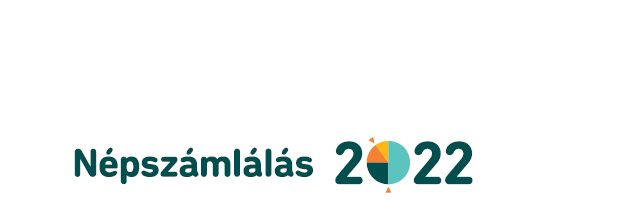 Október 1-jén kezdődik hazánkban a Magyarország teljes népességére és az összes lakására kiterjedő népszámlálás. Az adatgyűjtés pontos és részletes képet ad a népesség számáról, demográfiai jellemzőiről, egészségi állapotáról, iskolázottságáról, foglalkoztatottságáról, nemzetiségi és vallási összetételéről, élet- és lakáskörülményeiről. A népszámláláson való részvételt a 2018. évi CI. törvény írja elő, eredményei mindannyiunk mindennapjait, jövőjét befolyásoló szociális és gazdasági döntések, országos, regionális és helyi fejlesztések alapjául szolgálnak.A Központi Statisztikai Hivatal (KSH) minden magyarországi lakcímre szeptember utolsó napjaiban postai felkérőlevelet küld. Ez nem névre szólóan érkezik a postaládába, a címzésben csak a ház címe szerepel. Annak érdekében, hogy a felkérőlevél minden háztartásba eljusson, kérjük, még a népszámlálás előtt mindenki gondoskodjon arról, hogy háza falán, a kerítésén látható legyen a házszám, hiszen ezzel megkönnyítik a felkérőleveleket kézbesítők munkáját. Nagyon fontos, hogy a felkérőlevelet mindenki őrizze meg! A levélben a népszámlálásról szóló hasznos információk mellett egy 12 jegyű belépési kód is található, aminek segítségével minden háztartás önállóan, interneten keresztül ki tudja tölteni a népszámlálási kérdőíveket a népszámlálás honlapján (nepszamlalas2022.hu). Kérdőívet kell kitöltenimindenkiről, aki Magyarországon él,azokról is, akik átmenetileg, 12 hónapnál rövidebb ideig külföldön tartózkodnak,a külföldi állampolgárokról is, ha legalább 3 hónapja Magyarországon tartózkodnak.A népszámlálás során a lakáskörülményekről is nyilatkozunk. Az ország területén mindenlakás,lakott üdülő és lakott egyéb lakóegység,közösségi éjszakai elhelyezést szolgáló intézmény összeírása megtörténik.(Fontos, hogy a lakáskérdőívet minden, a tulajdonunkban álló, de adott esetben nem lakott, üresen álló lakásról is ki kell tölteni, az arra a címre érkezett felkérőlevél alapján.)Minden háztartásnak egy lakáskérdőívet és annyi személyi kérdőívet kell kitölteni, ahányan a lakásban laknak. A kérdőív kérdéseire a 2022. október 1-jén fennálló állapotot alapul véve kell válaszolni.A népszámlálási kérdőívet önállóan, az interneten október 1. és 16. között lehet kitölteni, egy, erre a célra létrehozott zárt rendszerű, online felületen keresztül, amelybe a felkérőlevélben szereplő egyedi, 12 jegyű kóddal lehet belépni. Mindazok, akik október 16-ig online kitöltik a népszámlálási kérdőívet, nyereményjátékban vehetnek részt, amelynek keretében az online kitöltési időszak alatt naponta 5 db, egyenként 100 000 forint értékű ajándékutalványt sorsol ki a KSH a kitöltők között. Fontos, hogy a kitöltés végeztével kapott, a kitöltést igazoló kódot mindenki őrizze meg, mert azzal igazolható, hogy valóban megtörtént az online válaszadás, ki lettek töltve a kérdőívek. Azokat a háztartásokat, amelyek október 16-ig nem élnek az online kitöltés lehetőségével, október 17. és november 20. között számlálóbiztosok keresik fel, akik tableten rögzítik a válaszaikat. Akik pedig sem online, sem számlálóbiztos által nem teljesítik november 20-ig az adatszolgáltatási kötelezettségüket, november 21. és 28. között a település jegyzőjénél jelentkezve tehetnek ennek eleget. Feleljünk, egymásért!